Схема проезда до МБОУ СОШ № 19.
 Пассажирский транспорт (маршрvтное такси, автобус) следvет по vл. Мира, 
Путь к объекту от ближайшей остановки пассажирского транспорта, расстояние до объекта от остановки транспорта	500  метров
время движения (пешком) 5 минуты  (1-школа, 2- остановка)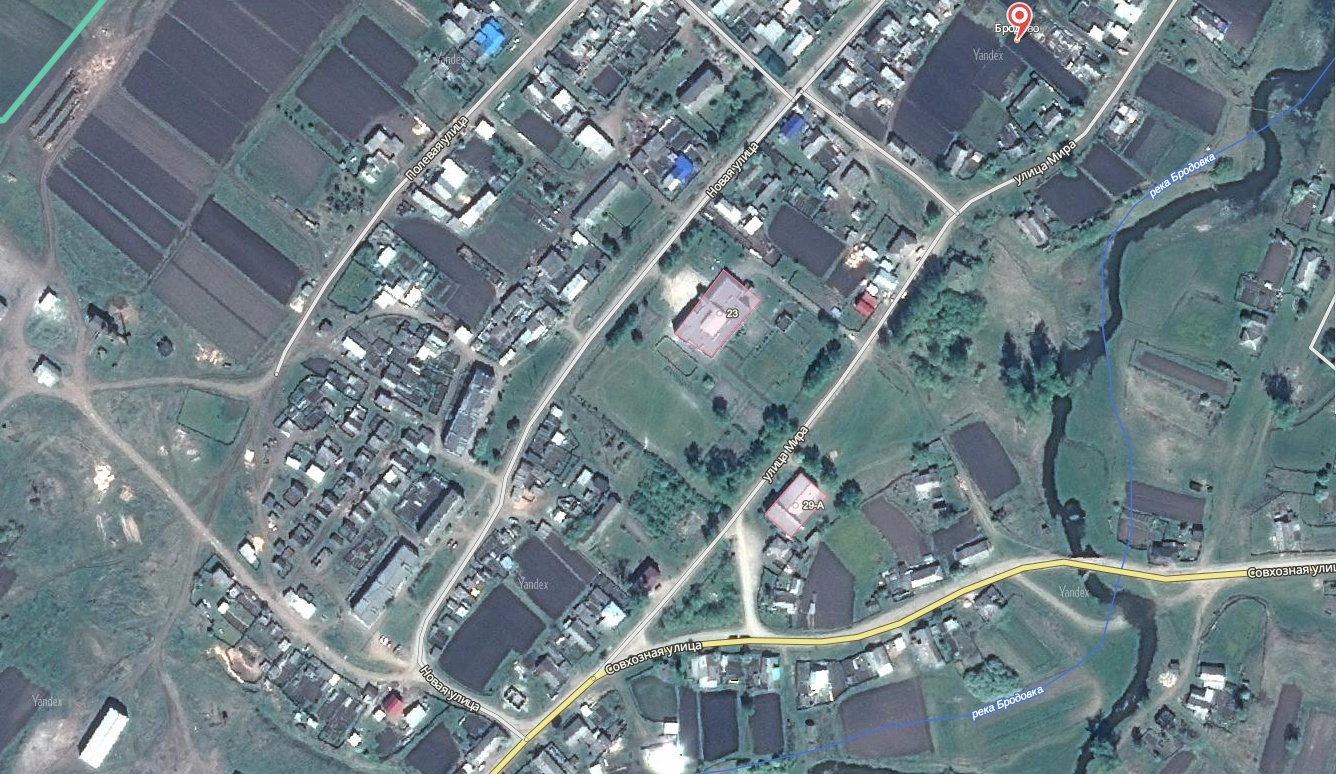 